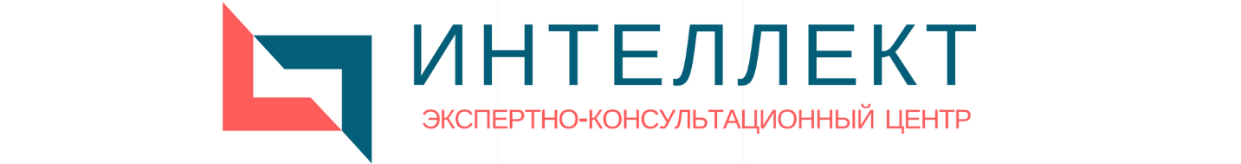 АВТОНОМНАЯ НЕКОММЕРЧЕСКАЯ ОРГАНИЗАЦИЯ ЭКСПЕРТНО-КОНСУЛЬТАЦИОННЫЙ ЦЕНТР «ИНТЕЛЛЕКТ»«РЕФОРМА ОБРАЩЕНИЯ С ТВЕРДЫМИ КОММУНАЛЬНЫМИ ОТХОДАМИСПРАВОЧНОЕ ПОСОБИЕУФА2020ВведениеДо введения новой системы обращения с твердыми коммунальными отходами вывозом и дальнейшей работой с мусором занимается множество различных организаций. На деле это приводит к целому ряду проблем и злоупотреблений. Во-первых, охват потребителей услугой по утилизации отходов был далеко не стопроцентный. Особенно это касается жителей частного сектора и многоквартирных домов, собственники которых выбрали непосредственное управление. С введением новой системы обращения с ТКО ситуация будет меняться: у Регоператора появится законодательно закрепленная обязанность организовать вывоз и утилизацию отходов из всех населенных пунктов региона.Во-вторых, прозрачность работы целого ряда организаций по вывозу и утилизации отходов оставляет желать лучшего. В-третьих, свалки, используемые для размещения мусора, не всегда соответствуют требованиям природоохранного законодательства. Зачастую они организовываются без выполнения необходимых проектных работ, за ними не осуществляется необходимый надзор. Поэтому одной из задач новой системы обращения с отходами является приведение существующих полигонов в нормативное состояние и постройка новых в соответствии с экологическими нормами и стандартами.В-четвертых, поскольку размещение на полигонах является самым дешевым способом утилизации отходов, построенные мусороперерабатывающие заводы остаются незагруженными, что препятствует развитию переработки как способа утилизации отходов. С принятием территориальных схем обращения с отходами ситуация должна будет поменяться, ведь в них прописывается куда и какой мусор должен направляться для утилизации. В-пятых, размер платы за оказание услуг по вывозу и утилизации отходов существенно различался даже в пределах одного региона. В некоторых случаях расценки на данную услугу были не совсем экономически обоснованы.Все эти факторы в совокупности с отсутствием единых и понятных правил функционирования отрасли препятствовали направлению инвестиций в сферу обращения с отходами.С целью решения данных проблем, а также с целью улучшения экологической ситуации в стране было решено реформировать систему обращения с отходами и создать единые понятные для граждан, бизнеса и власти правила функционирования отрасли.Региональная программа и территориальная схема по обращению с отходамиДля целей регулирования обращения с отходами в каждом регионе нашей страны принимается два основных документа:1. Региональная программа по обращению с отходами;2. Территориальная схема по обращению с отходами.В региональной программе содержатся основные целевые показатели в сфере обращения с отходами, перечень мероприятий в области обращения с отходами с указанием ожидаемых результатов, сроков их реализации, а также источников финансирования. В региональной программе по усмотрению субъекта могут содержаться и иные сведения.Перечень мероприятий в региональной программе должен содержать мероприятия, направленные на:- стимулирование строительства объектов, предназначенных для обработки, утилизации, обезвреживания, захоронения отходов, в том числе твердых коммунальных отходов;- софинансирование строительства объектов по сбору, транспортированию, обработке и утилизации отходов от использования товаров;- стимулирование утилизации отходов;- выявление мест несанкционированного размещения отходов;- предупреждение причинения вреда окружающей среде при размещении бесхозяйных отходов, в том числе твердых коммунальных отходов, выявление случаев причинения такого вреда и ликвидацию его последствий;- обеспечение доступа к информации в сфере обращения с отходами.Обращение с отходами осуществляется в соответствии с утвержденными в субъекте территориальными схемами. Территориальные схемы в области обращения с отходами включают в себя:- данные об источниках образования отходов в субъекте, количестве образующихся отходов с разбивкой по видам и классам опасности;- данные о целевых показателях по обезвреживанию, утилизации и размещению отходов (с разбивкой по годам);- данные о нахождении мест сбора и накопления отходов на территории региона;- данные о месте нахождения объектов по обработке, утилизации, обезвреживанию, размещению отходов, в том числе твердых коммунальных отходов;- баланс количественных характеристик образования, обработки, утилизации, обезвреживания, размещения отходов на территории соответствующего субъекта Российской Федерации;- схему потоков отходов от источников их образования до объектов, используемых для обработки, утилизации, обезвреживания, размещения отходов, которая включает в себя графические обозначения мест, количество образующихся отходов, количество объектов, используемых для обработки, утилизации, обезвреживания, размещения отходов.Территориальная схема обращения с отходами - это базовый документ по организации и координации деятельности исполнительных органов государственной власти, органов местного самоуправления, предприятий и организаций. Она является основой для создания современной эффективной системы обращения с отходами, ориентированной в направлении максимального использования и минимального захоронения отходов. Она определяет принципы и направления деятельности по созданию эффективной системы комплексного управления отходами в республике.Территориальная схема обращения с отходами будет постоянно актуализироваться и корректироваться. Будет утверждена ее электронная модель, которая содержит перечень действующих объектов обращения с отходами и их основные показатели. Кроме того, в ней указан размер капитальных вложений, которые необходимо будет сделать для того, чтобы модернизировать инфраструктуру.Предполагается, что отходы, в соответствии с территориальной схемой, в заранее определенном количестве будут транспортироваться на конкретные объекты по их обработке и утилизации, а, значит, инвесторы смогут быть уверенными в окупаемости своих инвестиций.Региональный оператор по обращению с ТКОВ каждом субъекте России появляется региональный оператор по обращению с твердыми коммунальными отходами. Эта организация обязана вести деятельность по сбору, накоплению, транспортированию, обработке, утилизации, обезвреживанию, размещению отходов. Региональный оператор определяется по результатам конкурса. Для ведения деятельности по обращению с отходами ему выдается соответствующая лицензия, сроком не менее, чем 10 лет. По истечении срока ее действия проводится новый конкурс.Лицензия может быть отозвана и досрочно, но только при наличии для этого специальных оснований. К ним относятся:- многократные (2 и более раза) в течение года нарушение правил и (или) условий договоров на оказание услуг по обращению с ТКО и (или) условий соглашения в отношении объема отходов, образующихся в зоне деятельности регионального оператора, подтвержденные соответствующими актами;- многократные (2 и более раза) нарушения правил и (или) условий договоров на оказание услуг по обращению с ТКО, повлекшие причинение вреда жизни и (или) здоровью граждан;- задолженность перед операторами по обращению с твердыми коммунальными отходами которая превышает двенадцатую часть валовой выручки регионального оператора;- нарушение схемы потоков твердых коммунальных отходов от источников их образования до объектов, используемых для обработки, утилизации, обезвреживания, размещения отходов, закрепленной схемой обращения с отходами.Деятельность Регионального оператора максимально прозрачна для государства и его надзорных органов. Плановые проверки данного участника сферы ЖКХ проводятся ежегодно.Операторы по обращению с ТКО – перевозчики отходовОператоры по обращению с отходами – это индивидуальные предприниматели или организации, которые на основании договора с региональным оператором могут выполнять одну или несколько функций по сбору, накоплению, транспортированию, обработке, утилизации, обезвреживанию, размещению отходов. Функции оператора могут взять на себя, к примеру, управляющие организации, транспортные компании.При проведении конкурсного отбора ко всем перевозчикам предъявляется ряд требований:1. Оснащение техники ГЛОНАСС/GPS, видеорегистраторами для проведения контроля за перевозками. 2. Вывоз сортированного мусора.3. Обеспечение площадок контейнерами и бункерами-накопителями. Сами площадки обустраиваются собственниками земельного участка.4. Наличие диспетчерской службы. 5. Работа по Территориальной схеме и соблюдение графика вывоза ТКО.Потребитель услуги по обращению с твердыми коммунальными отходамиКаждый гражданин России считается собственником отходов, потребителем коммунальной услуги «обращение с твердыми коммунальными отходами». У него есть ряд прав и обязанностей. Рассмотрим основные из них. Потребитель коммунальной услуги по обращению с твердыми коммунальными отходами имеет право:а) получать в необходимых объемах коммунальную услугу по обращению с твердыми коммунальными отходами надлежащего качества;б) получать от исполнителя сведения о правильности исчисления предъявленного потребителю для уплаты размера платы за коммунальную услугу по обращению с твердыми коммунальными отходами, а также о наличии (об отсутствии) задолженности или переплаты потребителя за коммунальную услугу по обращению с твердыми коммунальными отходами, наличии оснований и правильности начисления исполнителем потребителю неустоек (штрафов, пеней);в) требовать от исполнителя проведения проверок качества предоставляемой коммунальной услуги по обращению с твердыми коммунальными отходами, оформления и предоставления акта проверки, акта об устранении выявленных недостатков;г) получать от исполнителя информацию, которую он обязан предоставить потребителю в соответствии с законодательством Российской Федерации и условиями договора, содержащего положения о предоставлении коммунальной услуги по обращению с твердыми коммунальными отходами;д) требовать в случаях изменения размера платы за коммунальную услугу по обращению с твердыми коммунальными отходами при предоставлении указанной услуги ненадлежащего качества и (или) с перерывами, превышающими установленную продолжительность, а также за период временного отсутствия потребителя в занимаемом жилом помещении;е) требовать от исполнителя возмещения убытков и вреда, причиненного жизни, здоровью или имуществу потребителя вследствие предоставления коммунальной услуги по обращению с твердыми коммунальными отходами ненадлежащего качества и (или) с перерывами, превышающими установленную продолжительность, а также морального вреда в соответствии с законодательством Российской Федерации;ж) требовать от исполнителя проведения проверок качества предоставляемой коммунальной услуги по обращению с твердыми коммунальными отходами в порядке, установленном Правилами, оформления и направления потребителям акта проверки и акта об устранении выявленных недостатков;з) осуществлять иные права, предусмотренные жилищным законодательством Российской Федерации и договором, содержащим положения о предоставлении коммунальной услуги по обращению с твердыми коммунальными отходами.Потребитель коммунальной услуги по обращению с ТКО обязан:а) при обнаружении неисправностей, пожара и аварий в мусоропроводе и мусороприемных камерах, а также при обнаружении нарушений качества предоставления коммунальной услуги немедленно сообщать о них в аварийно-диспетчерскую службу исполнителя или в иную службу, указанную исполнителем, а при возможности - принимать меры по устранению неисправностей, пожара и аварий;б) информировать исполнителя об увеличении или уменьшении числа граждан, проживающих (в том числе временно) в занимаемом им жилом помещении, не позднее 5 рабочих дней со дня наступления таких изменений, если размер платы за услугу по обращению с ТКО, предоставленную потребителю в жилом помещении, определяется, исходя из количества проживающих граждан;в) своевременно и в полном объеме вносить плату за коммунальную услугу по обращению с ТКО.Потребитель не вправе складировать твердые коммунальные отходы вне контейнеров, бункеров, иных емкостей и специальных площадок для крупногабаритных отходов, заполнять контейнеры, предназначенные для накопления отходов других лиц и не указанные в договоре, или контейнеры, не предназначенные для таких видов отходов.Договор на оказание услуг по обращению с твердыми коммунальными отходамиПо общему правилу работа по утилизации отходов осуществляется не произвольно, а на основании договора, заключенного между потребителем услуги и региональным оператором по обращению с ТКО. Договор заключается по типовой форме, установленной правилами обращения с твердыми коммунальными отходами, утв. постановлением Правительства РФ от 12.11.16 г. № 1156. Договор может быть заключен в форме единого документа, подписанного сторонами, а может быть заключен посредством публичной оферты. Офертой в гражданском праве называется предложение заключить договор. Оно может быть реализовано посредством размещения текста договора в средствах массовой информации, на сайте регионального оператора по обращению с ТКО или путем рассылки его потребителям по почте. После доведения до граждан информации о тексте договора, он заключается конклюдентными действиями. Региональный оператор по обращению с ТКО оказывает услугу по работе с отходами, а потребитель услугой пользуется и вносит за нее оплату. Пользование услугой и первая оплата счета за нее являются согласием потребителя на заключение договора.Таким образом, в жилых домах с момента предоставления и получения коммунальной услуги по обращению с ТКО все потребители считаются заключившими договор о предоставлении коммунальной услуги по обращению с ТКО. Несколько по-иному ситуация обстоит с многоквартирными домами. В многоквартирных домах, которые находятся под управлением управляющих организаций или ТСЖ, договор на оказание услуг по обращению с твердыми коммунальными отходами может быть заключен между указанными организациями и региональным оператором по обращению с ТКО. Если собственники помещений в таком доме захотят заключить прямые договоры с региональным оператором по обращению с ТКО, им придется проголосовать за это на общем собрании.Собственники, которые не успели принять решение на общем собрании до 1 января 2019 года, имеют право перейти на прямой договор с Регоператором с любого месяца. Нужно иметь в виду, что, если они этого не сделают, то управляющая компания должна будет заключить свой договор с Регоператором, и тогда она сама станет исполнителем коммунальной услуги «Обращение с ТКО». В этом случае платежки будут приходить через нее, то есть жители сначала будут перечислять свои средства УК, а потом уже она будет направлять их Регоператору.  УК имеет право выставлять им к оплате сумму за дополнительную работу по формированию платежек и работу с населением (работу с должниками, с претензиями) в составе платы за содержание жилья. Однако об этом она обязана уведомить собственников, а они должны будут согласиться на общем собрании с таким предложением. Согласно законодательству, Регоператор обязан принять протокол общего собрания собственников помещений в многоквартирном доме к исполнению. Однако у него есть право отложить срок вступления протокола в силу (максимально на три месяца). Чтобы принять положительное решение о переходе на прямой договор с Регоператором, необходимо, чтобы за него проголосовало простое большинство, как, например, по текущему ремонту (на собрании должны присутствовать не менее половины собственников, из которых высказаться «за» должны более 50%).Порядок заключения договора с организациями был утвержден в поправках к Постановлению Правительства РФ № 1156 от 12.11.2016 года, вышедших в середине сентября 2018 года. Оказание услуги по обращению с твердыми коммунальными отходамиПотребители складируют отходы в специально отведенных для этого местах, определенных договором на оказание услуг по обращению с ТКО в соответствии с принятой в регионе схемой обращения с отходами. Как правило, такие места представляют собой контейнерные площадки, расположенные около многоквартирного дома или в специально отведенных для этого местах, если речь идет о частном секторе. Бремя содержания контейнерных площадок несут собственники помещений в многоквартирном доме, самостоятельно или поручая эту работу выбранным в доме управляющей организации или ТСЖ. В частном секторе содержать контейнерные площадки обязан муниципалитет, на территории которого они установлены. Контейнеры предоставляет региональный оператор.В контейнерах запрещается складировать горящие, раскаленные или горячие отходы, крупногабаритные отходы, снег и лед, осветительные приборы и электрические лампы, содержащие ртуть, батареи и аккумуляторы, медицинские отходы, а также иные отходы, которые могут причинить вред жизни и здоровью работникам оператора, повредить контейнеры, мусоровозы или нарушить режим работы объектов соответствующей инфраструктуры. Для утилизации отходов 1-4 класса опасности (ртутные лампы, батарейки, медицинские отходы) региональный оператор должен организовать отдельные места их сбора в каждом населенном пункте.Строительный мусор собственник должен утилизировать самостоятельно, складировать его в контейнеры запрещается.Региональный оператор несет ответственность за обращение с твердыми коммунальными отходами с момента погрузки таких отходов в мусоровоз. В целях обеспечения сбора и транспортирования твердых коммунальных отходов региональный оператор вправе по договору привлекать операторов по обращению с твердыми коммунальными отходами. Все мусоровозы должны быть оборудованы системами позволяющими отслеживать маршрут их движения с тем, чтобы исключить недобросовестные действия перевозчика. В отношении каждого мусоровоза должен вестись маршрутный журнал по утвержденной форме, в котором указывается информация о движении мусоровоза и загрузке (выгрузке) твердых коммунальных отходов. Такой журнал может вестись в электронном виде.До разработки территориальных схем и начала работы региональных операторов в субъектах потенциальные инвесторы не были уверены в том, что построенные ими объекты переработки или сортировки отходов будут востребованы и загружены сырьём. Во многих регионах страны имеется подобный негативный опыт: новые современные заводы по сортировке отходов построены, но простаивают, поскольку никто не может обязать транспортные компании доставлять отходы именно на этот завод. С принятием изменений ситуация поменяется: отходы в заранее определенном количестве должны транспортироваться в соответствии с территориальной схемой на конкретные объекты по их обработке и утилизации, а, значит, инвестор может быть уверен в окупаемости своих инвестиций.Требования к оказанию услуг по обращению с ТКОСогласно п. 8.2.4. СанПиН 2.1.2.2645-10 контейнеры и другие емкости, предназначенные для сбора бытовых отходов и мусора, должны вывозиться или опорожняться ежедневно. В соответствии с п. 8.2.5. СанПиН для установки контейнеров должна быть оборудована специальная площадка с бетонным или асфальтовым покрытием, ограниченная бордюром и зелёными насаждениями (кустарниками) по периметру и имеющая подъездной путь для автотранспорта. Размер площадок должен быть рассчитан на установку необходимого числа контейнеров, но не более 5. Расстояние от контейнеров до жилых зданий, детских игровых площадок, мест отдыха и занятий спортом должно быть не менее 20 м, но не более 100 м.Кроме того, исходя из п. 11 Правил обращения с твёрдыми коммунальными отходами, утв. Постановлением Правительства Российской Федерации от 12.11.2016 № 1156, складирование крупногабаритных отходов осуществляется потребителями в бункеры, расположенные на контейнерных площадках, либо на специальных площадках для складирования крупногабаритных отходов.Требования к качеству коммунальных услуг также определены в Постановлении Правительства РФ от 06.05.2011 N 354 (ред. от 21.12.2018) «О предоставлении коммунальных услуг собственникам и пользователям помещений в многоквартирных домах и жилых домов» (вместе с «Правилами предоставления коммунальных услуг»), Раздел VII. Обращение с твердыми коммунальными отходами (введен Постановлением Правительства РФ от 27.02.2017 N 232):Обеспечение своевременного вывоза твердых коммунальных отходов из мест (площадок) накопления: в холодное время года (при среднесуточной температуре +5 °C и ниже) не реже одного раза в трое суток, в теплое время (при среднесуточной температуре свыше +5 °C) не реже 1 раза в сутки (ежедневный вывоз).Допустимое отклонение сроков: не более 72 часов (суммарно) в течение 1 месяца ; не более 48 часов единовременно - при среднесуточной температуре воздуха +5 °C и ниже; не более 24 часов единовременно - при среднесуточной температуре воздуха свыше +5 °C.Оплата услуг по обращению с ТКОС введением в действие новой системы обращения с ТКО изменится и механизм формирования цены за данную услугу. Если раньше за вывоз мусора приходилось платить по расценкам организаций, предоставлявших данные услуги, то теперь в каждом субъекте будет принят единый тариф на оплату услуг регионального оператора по обращению с ТКО.Тариф должен компенсировать экономически обоснованные расходы на реализацию производственных и инвестиционных программ и обеспечивать экономически обоснованный уровень доходности текущей деятельности и используемого в области обращения с твердыми коммунальными отходами инвестированного капитала.Жилые помещения (квартиры и индивидуальные дома)Регионам предоставляется право выбора способа оплаты коммунальной услуги для жилых помещений: взымать плату исходя из норматива накопления твердых коммунальных отходов, устанавливаемого на каждого проживающего в квартире потребителя услуги или распределяя объем вывезенных отходов на площади квартир в доме. В качестве альтернативы при реализации раздельного сбора мусора, оплата услуги по обращению с ТКО может осуществляться исходя из фактических объемов накопления отходов.Если в квартире или в доме фактически не проживают или длительно отсутствуют зарегистрированные жильцы, то есть возможность за них не платить (они будут оплачивать услугу по месту фактического проживания), оформив перерасчет. Правила перерасчета платы — такие же, как и для других коммунальных услуг: собственник жилья должен обратиться за перерасчетом с заявлением и предоставить документы, подтверждающие проживание зарегистрированного лица по другому адресу.Также перерасчет возможен для тех, кто летом живет на садоогороде, находится на лечении в стационаре или на курорте, при условии, что они отсутствуют более 5 дней подряд без учета дня отъезда и приезда, а также смогут документально подтвердить факт своего длительного отсутствия, предоставив справки из садового товарищества, лечебного учреждения. (См. Правила предоставления коммунальных услуг №354, Раздел VIII, п.93, 94 – о документах, подтверждающих продолжительность периода временного отсутствия потребителя по месту постоянного жительства, прилагаемых к заявлению о перерасчете). Если человек отсутствует дольше 6 месяцев, то заявление на перерасчет надо писать повторно, то есть подтверждать факт отсутствия надо каждые полгода.На практике встречаются и противоположные ситуации, когда в квартире зарегистрировано гораздо меньше людей, чем проживает фактически. В таком случае Регоператор по обращению с ТКО вправе составить акт об установлении количества потребителей — граждан, временно проживающих в конкретном жилом помещении, чтобы рассчитать размер платы за коммунальную услугу по обращению с ТКО на всех фактически проживающих граждан. С января 2017 года порядок составления актов фактического проживания существенно упрощен. Более нет необходимости подтверждать количество фактически проживающих в квартире граждан результатами проверки миграционной службы или органов внутренних дел. Теперь акт может быть составлен исполнителем услуги в присутствии одного члена совета дома. После этого начисление платы будет производится по нормативу исходя из количества потребителей, указанных в акте.Если в квартире или доме отсутствуют проживающие, то плата начисляется по количеству собственников жилья.Региональные стандарты компенсаций и субсидий на оплату услуг ЖКХ были пересмотрены с учетом включения с 01 января 2019 года платы за коммунальную услугу по обращению с ТКО.Нежилые помещения.Для каждого нежилого помещения, в зависимости от вида деятельности, должна быть определена своя стоимость услуги, в зависимости от того, как он будет платить: по нормативам или по объемам отходов. Собственники нежилых помещений в МКД обязаны напрямую заключать договор на вывоз мусора с Регоператором, как и другие категории отходообразователей (это садовые товарищества, нежилые здания, школы, садики, больницы, кладбища, парки, автостоянки и другие). Если у нежилого помещения есть своя контейнерная площадка, то собственник имеет право производить начисления за вывоз мусор по объему наполнения площадки. А если ее нет, и он пользуется площадкой собственников жилых помещений, то Регоператор будет производить ему начисления по нормативам.Так, для магазинов установлен норматив с площади помещения. Если такие помещения не заключают договор с оператором, то обязанность вывозить мусор остается у Регоператора. Он выставит платежку собственнику нежилого помещения, и тот будет обязан выплатить необходимую сумму. Если договора нет, не согласованы никакие условия, то нежилое помещение теряет право на заключение договора на фактический объем вывезенного мусора и будет платить по нормативам. Работу, связанную с договорным процессом, осуществляет Регоператор. На его сайте для организаций выложена форма заявки на заключение договора.За несвоевременную оплату услуги по обращению с ТКО предусмотрена пеня в размере 1/130 ключевой ставки Центрального банка РФ от суммы задолженности за каждый день просрочки.Фиксация нарушений обязательств регионального оператораЕсли региональный оператор по обращению с ТКО в своей деятельности допускает нарушения нормативных требований или обязательств, взятых на себя по соответствующему договору, потребитель вправе предъявить ему обоснованную претензию или пожаловаться на его действия в надзорные органы. Однако перед этим нарушения придется зафиксировать, посредством составления соответствующего акта.Акт составляется потребителем с участием представителя регионального оператора. При неявке представителя регионального оператора потребитель составляет указанный акт в присутствии не менее чем 2 незаинтересованных лиц или с использованием фото- и (или) видеофиксации и в течение 3 рабочих дней направляет акт региональному оператору с требованием устранить выявленные нарушения в течение разумного срока, определенного потребителем.Региональный оператор в течение 3 рабочих дней со дня получения акта подписывает его и направляет потребителю. В случае несогласия с содержанием акта региональный оператор вправе написать возражение на акт с мотивированным указанием причин своего несогласия и направить такое возражение потребителю в течение 3 рабочих дней со дня получения акта.В случае невозможности устранения нарушений в сроки, предложенные потребителем, региональный оператор предлагает иные сроки для устранения выявленных нарушений.В случае если региональный оператор не направил подписанный акт или возражения на акт в течение 3 рабочих дней со дня получения акта, такой акт считается согласованным и подписанным региональным оператором.В случае получения возражений регионального оператора потребитель обязан рассмотреть возражения и в случае согласия с возражениями внести соответствующие изменения в акт.Акт должен содержать:а) сведения о заявителе (наименование, местонахождение, адрес);б) сведения об объекте (объектах), на котором образуются твердые коммунальные отходы, в отношении которого возникли разногласия (полное наименование, местонахождение, правомочие на объект (объекты), которым обладает сторона, направившая акт);в) сведения о нарушении соответствующих пунктов договора;г) другие сведения по усмотрению стороны, в том числе материалы фото- и видеосъемки.Раздельный сбор мусора: проблемы и перспективыЗахоронение – основной способ обращения с твердыми коммунальными отходами в России. По данным Росстата, в 2017 г. на полигоны вывезли 239 млн м3 (50,9 тыс. т), или 87% от общего объема ТКО. На обезвреживание, в том числе на мусоросжигательные заводы, было отправлено 6,0 млн м3 (0,9 млн т), или 2,2% всех ТКО. На мусороперерабатывающие заводы попало 27,9 млн куб.м., или 10% от общего объема ТКО. При этом, как написано в Государственном докладе «О состоянии и об охране окружающей среды Российской Федерации в 2017 году», сбор твердых коммунальных отходов в городах осуществляется преимущественно смешанным способом: отходы без предварительной сортировки собираются в контейнеры. Качество вторичных ресурсов (текстиля, бумаги, пластиковых бутылок, полимерных отходов) ухудшается за счет намокания и загрязнения, а металлические отходы (мелкофракционные) смешиваются в общей массе». Применение смешанной системы сбора ТКО не только снижает объемы выбора вторичных ресурсов, но и увеличивает нагрузку на полигоны.  Захоронение и сжигание – способы борьбы с мусором, негативно влияющие на окружающую среду, приводящие к омертвлению территорий (в основном, пригородных) и растрате значительных ресурсов. Самый экономичнывй и экологичный способ - это переработка отходов (вторичного сырья) в полезную продукцию. Эффективные системы обращения с отходами функционируют в таких странах, как Австрия, Германия и Швейцарии. Процент переработки твердых бытовых отходов в них, соответственно, составляет 63%, 62% и 51%   В мире есть города, добившиеся еще больших успехов: в Каппанори (Италия) перерабатывается 85 % бытовых отходов, в Камикатцу (Япония) - 80 %, в Толосе (Испания) - 77 %, в Сан-Франциско (США) - 75 %. В самых передовых странах и городах взят курс на «ноль отходов», то есть отходы скоро вообще не будут отправляться на свалки или сжигаться. Менее фантастичным кажется то, что в г. Любляне (Словения), где сейчас перерабатывается 61% отходов, поставили задачу к 2025 году снизить количество отходов, подвергающихся захоронению, с 121 кг до 60 кг от каждого жителя, а к 2030 году — до 50 кг. Считается, что залогом успеха стало то, что там отказались от контейнеров, сборщики приходят за вторсырьем прямо на дом, в квартиры жителей.